Keeping Strong 
Everyone deserves to live a life feeling happy, calm, and full of life. It can be helpful to think of your ‘mental wellbeing’ or ‘mental health’ like a bucket that needs to be regularly cared for. Use this sheet to identify what is happening for you, your own warning signs, and list your ways for keeping strong and looking after yourself. 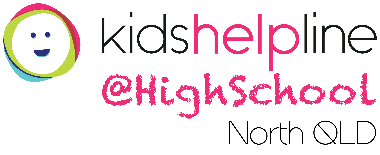 